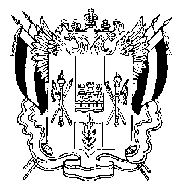 ТЕРРИТОРИАЛЬНАЯ ИЗБИРАТЕЛЬНАЯ КОМИССИЯ ЦЕЛИНСКОГО РАЙОНА РОСТОВСКОЙ ОБЛАСТИПОСТАНОВЛЕНИЕ11 декабря 2017                                                                                              № 51-5п. Целина                                                           Приложение №3к постановлению Территориальной избирательнойкомиссии Целинского района Ростовской области                                                            от 11 декабря 2017 г. № 51-5от ____________2018  № ____СВЕДЕНИЯо ходе проведения предвыборной агитации в период избирательной кампании по выборам Президента Российской Федерации                                                                                     ___________________________________________(наименование территориальной избирательной комиссии)За период  с _____________ по _____________ 20___Председатель____________________________________________              _______________________                  _________________________                                          (наименование территориальной                                              избирательной комиссии)                                                               (подпись)                                                                     (инициалы, фамилия)Примечание:1. Информация направляется без сопроводительного письма. В левом верхнем углу сведений указываются дата их направления и исходящий номер.2. В случае обнаружения незаконных предвыборных агитационных печатных материалов (листовки, плакаты, лозунги и другие), они оперативно сканируются (фотографируются) и передаются вместе со сведениями в электронном виде на адрес электронной почты krs@ikro.ru (в исключительных случаях – факсимильной связью).Если имеется возможность, в адрес Контрольно-ревизионной службы при Избирательной комиссии Ростовской области передаются подлинники указанных агитационных материалов.                                                                    Приложение №4к постановлению Территориальной избирательнойкомиссии Целинского района Ростовской области                                                            от 11 декабря 2017 г. № 51-5от ____________2018  № ____ОПЕРАТИВНАЯ ИНФОРМАЦИЯо нарушениях порядка и правил проведения предвыборной агитации в период избирательной кампании по выборам Президента Российской Федерации_____________________________________________                                                                                                                                          (наименование территориальной избирательной комиссии)             										                                                                                                                                                                                              По состоянию  на ____________________ 20___ (нарастающим итогом)     Председатель___________________________________________             _______________________                  _________________________                                          (наименование территориальной                                              избирательной комиссии)                                                               (подпись)                                                                     (инициалы, фамилия)Примечание:1. Информация направляется без сопроводительного письма. В левом верхнем углу сведений указываются дата их направления и исходящий номер.2. Копии документов, прилагаемые к оперативной информации (постановления ТИК, заключения экспертных советов при избирательных комиссиях, протоколы об административных правонарушениях, решения/постановления судов, материалы по мерам прокурорского реагирования, ответы органов внутренних дел на запросы ТИК о принятых мерах по выявленным нарушениям правил предвыборной агитации и т.п.) должны быть отсканированы и переданы в электронном виде на адрес электронной почты krs@ikro.ruНа основании пункта 10 статьи 23 Федерального закона от 12.06.2002 № 67-ФЗ «Об основных гарантиях избирательных прав и права на участие в референдуме граждан Российской Федерации», подпунктов 1, 3, 17 статьи 20 Федерального закона от 10.01.2003 № 19-ФЗ «О выборах Президента Российской Федерации», постановления Избирательной комиссии Ростовской области от 07.12.2017 №15-12 «Об организации взаимодействия Избирательной комиссии Ростовской области с территориальными избирательными комиссиями Ростовской области при осуществлении контроля за соблюдением порядка и правил проведения предвыборной агитации в период избирательной кампании по выборам Президента Российской Федерации»,Территориальная избирательная комиссия Целинского района Ростовской области ПОСТАНОВЛЯЕТ:	1. Утвердить положение о Рабочей группе по контролю за соблюдением порядка и правил проведения предвыборной агитации в период избирательной кампании по выборам Президента Российской Федерации при Территориальной избирательной комиссии Ростовской области (Приложение №1). 2. Сформировать Рабочую группу по контролю за соблюдением порядка и правил проведения предвыборной агитации в период избирательной кампании по выборам Президента Российской Федерации (Приложение №2). 3. Еженедельно по пятницам до 1200 часов с 12 января 2018 года до дня голосования представлять в Контрольно - ревизионную службу при Избирательной комиссии Ростовской области (на адрес электронной почты krs@ikro.ru):сведения о ходе проведения предвыборной агитации в период избирательной кампании по выборам Президента Российской Федерации по форме (Приложение №3);оперативную информацию о нарушениях порядка и правил проведения предвыборной агитации в период избирательной кампании по выборам Президента Российской Федерации по форме (Приложение №4). В день, предшествующий дню голосования и в день голосования представление указанной оперативной информации осуществляется безотлагательно.4. Разместить настоящее постановление на официальном сайте Территориальной избирательной комиссии Целинского района Ростовской области в информационно – телекоммуникационной сети «Интернет».5. Контроль за исполнением настоящего постановления возложить на заместителя председателя Территориальной избирательной комиссии Целинского района Ростовской области Попову С.В.Председатель комиссии                                                                   Е.П. ГорбуновСекретарь комиссии                                                                         Л.Д. Сычева                    Приложение №1к постановлению Территориальной избирательнойкомиссии Целинского района Ростовской областиот 11 декабря 2017 г. № 51-5Положение о Рабочей группе по контролю за соблюдением порядка и правил проведения предвыборной агитации в период избирательной кампании по выборам Президента Российской Федерации при Территориальной избирательной комиссии Целинского района Ростовской области 1. Положение о Рабочей группе по контролю за соблюдением порядка и правил проведения предвыборной агитации в период избирательной кампании по выборам Президента Российской Федерации при Территориальной избирательной комиссии Целинского района Ростовской области (далее – Положение) определяет порядок и формы деятельности Рабочей группы по контролю за соблюдением порядка и правил проведения предвыборной агитации в период избирательной кампании по выборам Президента Российской Федерации при Территориальной избирательной комиссии Целинского района Ростовской области (далее – Рабочая группа).2. Рабочая группа создается на период избирательной кампании по выборам Президента Российской Федерации для обеспечения взаимодействия Территориальной избирательной комиссии Целинского района Ростовской области (далее – ТИК Целинского района) с Избирательной комиссией Ростовской области при осуществлении контроля за соблюдением порядка и правил проведения предвыборной агитации кандидатами на должность Президента Российской Федерации, политическими партиями, выдвинувшими кандидатов на должность Президента Российской Федерации, их уполномоченными представителями и доверенными лицами, а также иными субъектами, осуществляющими предвыборную агитацию. 3. В своей деятельности Рабочая группа руководствуется Конституцией Российской Федерации, федеральными законами от 12.06.2002 № 67-ФЗ «Об основных гарантиях избирательных прав и права на участие в референдуме граждан Российской Федерации», от 10.01.2003 № 19-ФЗ «О выборах Президента Российской Федерации», от 11.07.2001 №95-ФЗ «О политических партиях» и иными федеральными законами, иными нормативными правовыми актами, решениями Центральной избирательной комиссии Российской Федерации, Избирательной комиссии Ростовской области, ТИК Целинского района и настоящим Положением.4. Состав Рабочей группы утверждается постановлением ТИК Целинского района. 5. В состав Рабочей группы входят: заместитель председателя ТИК Целинского района, член ТИК Целинского района с правом решающего голоса, уполномоченный составлять протоколы об административных правонарушениях, ведущий специалист сектора эксплуатации ГАС «Выборы» информационного отдела Избирательной комиссии Ростовской области, исполняющего функциональные обязанности системного администратора территориального комплекса средств автоматизации Целинского района Ростовской области, представитель Администрации Целинского района (по согласованию); сотрудник полиции отдела МВД России по Целинскому району (по согласованию), иные лица по решению ТИК Целинского района.6. Руководителем Рабочей группы является заместитель председателя ТИК Целинского района. 7. Руководитель Рабочей группы: 1) организует подготовку и созывает заседания Рабочей группы; 2) дает поручения, касающиеся подготовки материалов к заседанию Рабочей группы, оповещает ее членов о времени и месте заседания Рабочей группы; 3) утверждает проект повестки дня заседания Рабочей группы; 4) ведет заседания Рабочей группы; 5) организует делопроизводство Рабочей группы;6) организует взаимодействие с участковыми избирательными комиссиями Целинского района Ростовской области  по вопросам, входящим в компетенцию Рабочей группы;7) обеспечивает направление необходимых справочных и иных материалов в Избирательную комиссию Ростовской области.8. Заместитель руководителя Рабочей группы назначается руководителем Рабочей группы из ее состава и исполняет обязанности руководителя Рабочей группы в его отсутствие.9. В компетенцию Рабочей группы входит организация контроля за соблюдением порядка и правил проведения предвыборной агитации при проведении выборов Президента Российской Федерации (далее – предвыборная агитация):1) анализ законности размещения агитационных материалов в средствах массовой информации, в том числе в сетевых изданиях;2) анализ и сопоставление предвыборных печатных агитационных материалов или их копий, аудиовизуальных агитационных материалов, фотографий или иных агитационных материалов, а также электронных образов этих предвыборных агитационных материалов в машиночитаемом виде, распространяемых на территории Целинского района Ростовской области, с образцами, представленными кандидатами в Центральную избирательную комиссию Российской Федерации, Избирательную комиссию Ростовской области с использованием задачи Государственной автоматизированной системы Российской Федерации «Выборы» «Агитация» и программы «Чистый Дон»;3) обеспечение равных условий проведения предвыборной агитации посредством агитационных публичных мероприятий;4) незамедлительное направление в Контрольно - ревизионную службу при Избирательной комиссии Ростовской области в электронном виде, в том числе с использованием системы Государственной автоматизированной системы Российской Федерации «Выборы» агитационных материалов, изготовленных, распространенных или размещенных с нарушениями требований федерального законодательства;   5) ежедневный сбор информации о формах и методах проведения предвыборной агитации на территории Целинского района Ростовской области;6) подготовка сведений о ходе проведения предвыборной агитации по установленной форме; 7) участие в рассмотрении жалоб, заявлений и обращений, поступающих в Избирательную комиссию Ростовской области, ТИК Целинского района Ростовской области по вопросам законности проведения предвыборной агитации на соответствующей территории;8) представление в Контрольно - ревизионную службу при Избирательной комиссии Ростовской области копий материалов ТИК Целинского района по рассматриваемым на местах материалам, жалобам, заявлениям и обращениям, касающимся соблюдения порядка и правил проведения предвыборной агитации;9) уведомление Контрольно - ревизионной службы при Избирательной комиссии Ростовской области о мерах реагирования на нарушения избирательного законодательства, допущенные при проведении предвыборной агитации (оперативная передача копий протоколов об административных правонарушениях, составленных избирательными комиссиями в период проведения выборов, копий судебных актов);10) участие, в случае необходимости, в проверках совместно с членами Контрольно - ревизионной службы при Избирательной комиссии Ростовской области по вопросам, входящим в их компетенцию.10. Деятельность Рабочей группы осуществляется коллегиально, на основе открытого обсуждения вопросов, относящихся к ее компетенции, и основывается на принципах законности, объективности, достоверности, оперативности.11. Заседания Рабочей группы созываются по мере необходимости. Заседание Рабочей группы является правомочным, если на нем присутствуют более половины от установленного числа ее членов.12. Члены Рабочей группы оперативно уведомляются руководителем Рабочей группы о дате, времени и месте заседания Рабочей группы. 13. На заседании Рабочей группы ведется протокол, а при необходимости (по решению руководителя Рабочей группы) – аудио- (видео) запись. 14. Рабочая группа принимает решения открытым голосованием большинством голосов от числа присутствующих на заседании членов Рабочей группы. 15. Члены Рабочей группы вправе высказывать мнения, задавать вопросы, вносить предложения по вопросам, отнесенным к компетенции Рабочей группы, предлагать проведение по ним голосования.16. В случае необходимости руководитель Рабочей группы приглашает на заседание специалистов или экспертов для дачи пояснений и заключений по вопросам соблюдения порядка и правил проведения предвыборной агитации.                     Приложение №2к постановлению Территориальной избирательнойкомиссии Целинского района Ростовской областиот 11 декабря 2017 г. № 51-5СоставРабочей группы по контролю за соблюдением порядка и правил проведения предвыборной агитации в период избирательной кампании по выборам Президента Российской Федерации№ п/пВ отношении какого кандидата на должность Президента Российской Федерации проводится предвыборная агитация ВИДЫ АГИТАЦИИВИДЫ АГИТАЦИИВИДЫ АГИТАЦИИВИДЫ АГИТАЦИИВИДЫ АГИТАЦИИВИДЫ АГИТАЦИИДопущенные нарушения                   при проведении предвыборной агитацииПункт, статья ФЗ от 10.01.2003 № 19-ФЗ «О выборах Президента  Российской Федерации»/иного правового акта№ п/пВ отношении какого кандидата на должность Президента Российской Федерации проводится предвыборная агитация СМИСМИСМИПроведение агитационных  публичных мероприятий                                (митинги, демонстрации, шествия, пикетирования)Дата и место проведения мероприятия (если закрытые помещения – наименование собственника, форма собственности арендодателя, условия, на которых оно было предоставлено). Продолжительность проведения мероприятия. Примерное количество граждан, принявших участие, основные лозунги, призывыВыпуск и распространение печатных предвыборных агитационных материалов (листовки, плакаты, брошюры) Массовые  или единичные экземпляры.Тираж, дата выпуска, указания об оплате  изготовления из средств соответствующего избирательного фонда Иные предвыборные агитационные материалы(рекламные щиты, билборды, баннеры, призматроны)Краткое описание иного предвыборного агитационного материала, имевшего место на территории  городского округа, муниципального района (района в составе городского округа)Допущенные нарушения                   при проведении предвыборной агитацииПункт, статья ФЗ от 10.01.2003 № 19-ФЗ «О выборах Президента  Российской Федерации»/иного правового акта№ п/пВ отношении какого кандидата на должность Президента Российской Федерации проводится предвыборная агитация На каналах организаций телерадиовещания Канал вещания, название передачи  дата и время выхода в эфир агитационных материалов (совместных мероприятий)Кто принимал участие, краткое изложение                  сутиВ периодических печатных изданияхНаименование печатного органа,   дата публикации, номер выпуска, наименование статьи (очерка, заметки).      Указания об оплате  изготовления из средств соответствующего избирательного фондаВ сетевых изданияхНаименование сетевого издания, адрес сайта в информационно-телекоммуникационной сети «Интернет», дата и наименование выпуска Проведение агитационных  публичных мероприятий                                (митинги, демонстрации, шествия, пикетирования)Дата и место проведения мероприятия (если закрытые помещения – наименование собственника, форма собственности арендодателя, условия, на которых оно было предоставлено). Продолжительность проведения мероприятия. Примерное количество граждан, принявших участие, основные лозунги, призывыВыпуск и распространение печатных предвыборных агитационных материалов (листовки, плакаты, брошюры) Массовые  или единичные экземпляры.Тираж, дата выпуска, указания об оплате  изготовления из средств соответствующего избирательного фонда Иные предвыборные агитационные материалы(рекламные щиты, билборды, баннеры, призматроны)Краткое описание иного предвыборного агитационного материала, имевшего место на территории  городского округа, муниципального района (района в составе городского округа)Допущенные нарушения                   при проведении предвыборной агитацииПункт, статья ФЗ от 10.01.2003 № 19-ФЗ «О выборах Президента  Российской Федерации»/иного правового акта1234567891.…№п/пДата  выявления/совершения нарушенияДопущено нарушение кем/в отношении какого кандидата на должность Президента Российской Федерации Кандидатами, представителями политической партии, СМИ, иными лицами и организациями при проведении предвыборной агитации /в отношении какого кандидата на должность Президента Российской ФедерацииСуть допущенного нарушенияКраткое описание, ссылка                                  на статьи закона, которые                      оказались нарушеннымиВ каком органе рассматривался материал Дата рассмотрения(ТИК, УИК, Роскомнадзором, органы внутренних дел, следственные органы, прокуратура, суд и др.)Результат рассмотрения(предупреждение, штраф и др.) Количество изъятых                      агитационных материалов1234561.2.…